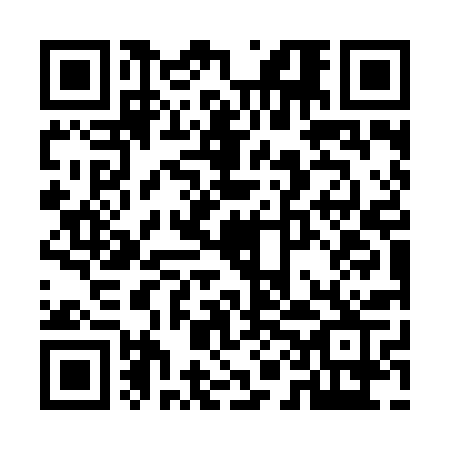 Prayer times for Domaine-Richard, Quebec, CanadaMon 1 Apr 2024 - Tue 30 Apr 2024High Latitude Method: Angle Based RulePrayer Calculation Method: Islamic Society of North AmericaAsar Calculation Method: HanafiPrayer times provided by https://www.salahtimes.comDateDayFajrSunriseDhuhrAsrMaghribIsha1Mon5:066:3012:555:247:208:442Tue5:046:2812:545:257:218:453Wed5:026:2612:545:267:228:474Thu5:006:2512:545:277:248:495Fri4:586:2312:535:277:258:506Sat4:566:2112:535:287:268:527Sun4:536:1912:535:297:278:538Mon4:516:1712:535:307:298:559Tue4:496:1512:525:317:308:5610Wed4:476:1312:525:327:318:5811Thu4:456:1212:525:337:339:0012Fri4:436:1012:515:347:349:0113Sat4:416:0812:515:347:359:0314Sun4:386:0612:515:357:369:0515Mon4:366:0512:515:367:389:0616Tue4:346:0312:515:377:399:0817Wed4:326:0112:505:387:409:1018Thu4:305:5912:505:397:429:1119Fri4:285:5812:505:397:439:1320Sat4:265:5612:505:407:449:1521Sun4:245:5412:495:417:459:1622Mon4:215:5312:495:427:479:1823Tue4:195:5112:495:437:489:2024Wed4:175:4912:495:437:499:2225Thu4:155:4812:495:447:519:2326Fri4:135:4612:495:457:529:2527Sat4:115:4412:485:467:539:2728Sun4:095:4312:485:477:549:2929Mon4:075:4112:485:477:569:3130Tue4:055:4012:485:487:579:32